This form is to be used when changes in the work are required after the award of contract. After obtaining the required signatures, send original only to appropriate Alberta Infrastructure contact.Changes Requested by:Name of General Contractor:Description of Work Required:Purpose of Change:This work was not included in the tender documents because:Cost Estimate: $ List of Drawings/Sketches Attached/Enclosed:  Edit Note: Consultants/Contractors - If you do not know the names and titles of the approver(s) from Alberta Infrastructure, please remove the blue text in the ‘Name’ and ‘Title’ fields below before you print and sign this form.Delete this editing note from the finished form. (Highlight note, press Delete key twice.)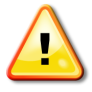 This form is used when changes in the work are required after the award of contract. The Consultant will fill out this form with estimate after consultation with Project Manager and Client. After this form is completed, it is sent to the Project Manager for approval signature.This document has been approved to be signed electronically.Delete this instruction before printing or saving the form. Right click, select Delete Cells, selectDelete entire row, click on OK.WBS Number:Date:Date:Project ID:Contract ID:COW No.:ContractorProject Title: and  and  and  and  and Title:Net  Design Error/Omission Design Improvement Site Conditions Cost SavingsCash Allowance Unforeseen Specified AssignedScope Code/Regulations Change AFTER Tender User Request AFTER Tender OtherThis document may be executed using a Province-approved electronic or digital signature platform or process. This document may be executed in counterparts, in which case (i) the counterparts together shall constitute one agreement, and (ii) communication of execution by e-mail in PDF shall constitute good delivery.Note: Where discrepancies exist between template instructions and the approved list, the approved list shall be taken as current.This document may be executed using a Province-approved electronic or digital signature platform or process. This document may be executed in counterparts, in which case (i) the counterparts together shall constitute one agreement, and (ii) communication of execution by e-mail in PDF shall constitute good delivery.Note: Where discrepancies exist between template instructions and the approved list, the approved list shall be taken as current.This document may be executed using a Province-approved electronic or digital signature platform or process. This document may be executed in counterparts, in which case (i) the counterparts together shall constitute one agreement, and (ii) communication of execution by e-mail in PDF shall constitute good delivery.Note: Where discrepancies exist between template instructions and the approved list, the approved list shall be taken as current.RecommendationRecommendationRecommendation,  , Date (mm-dd-yyyy)Alberta Infrastructure Approvals, Date (mm-dd-yyyy)